. Севастополь, ул. Новикова, 14  т. +7 (8692) 630085, т/ф. +7 (8692) 631696  e-mail:balakcovetsv@mail.ru____________________________________________________________________________________________________________________________ПОСТАНОВЛЕНИЕСовета Балаклавского муниципального округа города Севастополя II созыва «20» «02» 2018 г.                                      № 1/С                                      г. СевастопольО созыве пятнадцатой сессии Совета Балаклавского муниципального округа города Севастополя II созываРуководствуясь Конституцией РФ, Федеральным законом от 06.10.2003              № 131-ФЗ «Об общих принципах организации местного самоуправления в Российской Федерации», Законом города Севастополя от 30.12.2014 № 102-ЗС «Об организации местного самоуправления в городе Севастополе» (с изменениями от 06.02.2017 № 319-ЗС), на основании Устава внутригородского муниципального образования города Севастополя Балаклавского муниципального округа и Регламента Совета Балаклавского муниципального округа: Созвать пятнадцатую сессию Совета Балаклавского муниципального округа города Севастополя II созыва на 27.02.2018 г. в 12.00.Местом проведения заседания пятнадцатой сессии Совета Балаклавского муниципального округа города Севастополя II созыва определить помещение, расположенное в административном здании по адресу: 299042, г. Севастополь,         ул. Новикова, 14 (Большой зал заседаний).Вынести на рассмотрение пятнадцатой сессии Совета Балаклавского муниципального округа города Севастополя II созыва следующие вопросы:Об отчете Главы внутригородского муниципального образования города Севастополя Балаклавский муниципальный округ за период деятельности с октября 2016 года по декабрь 2017 года.О рассмотрении протеста прокуратуры Балаклавского района на решение Совета Балаклавского муниципального округа от 10.11.2017 № 12с-2-83.Об установлении границ территории, где предполагается осуществление территориального общественного самоуправления «Благодатный».О внесении изменений в решение Совета Балаклавского муниципального округа от 29.12.2017 № 14с-2-92 «О бюджете внутригородского муниципального образования города Севастополя Балаклавский муниципальный округ на 2018 год и плановый период 2019-2020 годов».Об утверждении Положения об экспертной комиссии внутригородского муниципального образования города Севастополя Балаклавский муниципальный округ и ее состава.Поручить исполнительному аппарату местной администрации ВМО Балаклавского МО осуществить организационные мероприятия по подготовке и проведению пятнадцатой сессии Совета Балаклавского муниципального округа города Севастополя II созыва.Обнародовать настоящее постановление на официальном сайте и информационном стенде внутригородского муниципального образования города Севастополя Балаклавский муниципальный округ.Настоящее постановление вступает в силу со дня его обнародования.Контроль за исполнением настоящего постановления оставляю за собой.Глава ВМО Балаклавский МО, исполняющий полномочия председателя Совета								Е.А. Бабошкин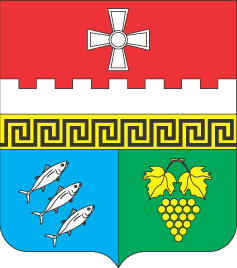 Внутригородское муниципальное образование Балаклавский муниципальный округ (ВМО Балаклавский МО) 